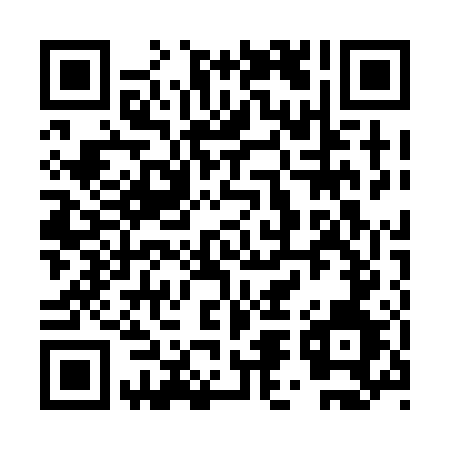 Prayer times for Zoltanpuszta, HungaryMon 1 Jul 2024 - Wed 31 Jul 2024High Latitude Method: Midnight RulePrayer Calculation Method: Muslim World LeagueAsar Calculation Method: HanafiPrayer times provided by https://www.salahtimes.comDateDayFajrSunriseDhuhrAsrMaghribIsha1Mon1:564:5212:486:158:4411:222Tue1:574:5312:496:158:4411:213Wed1:594:5412:496:158:4411:204Thu2:014:5412:496:158:4311:195Fri2:034:5512:496:158:4311:176Sat2:054:5612:496:158:4311:167Sun2:074:5712:496:158:4211:148Mon2:094:5712:506:148:4211:139Tue2:114:5812:506:148:4111:1110Wed2:144:5912:506:148:4011:1011Thu2:165:0012:506:148:4011:0812Fri2:185:0112:506:138:3911:0613Sat2:205:0212:506:138:3811:0414Sun2:235:0312:506:138:3811:0315Mon2:255:0412:506:128:3711:0116Tue2:285:0512:516:128:3610:5917Wed2:305:0612:516:118:3510:5718Thu2:325:0712:516:118:3410:5519Fri2:355:0812:516:108:3310:5320Sat2:375:0912:516:108:3210:5021Sun2:405:1012:516:098:3110:4822Mon2:425:1112:516:098:3010:4623Tue2:455:1212:516:088:2910:4424Wed2:475:1412:516:078:2810:4225Thu2:505:1512:516:078:2710:4026Fri2:525:1612:516:068:2510:3727Sat2:555:1712:516:058:2410:3528Sun2:575:1812:516:058:2310:3329Mon2:595:2012:516:048:2210:3030Tue3:025:2112:516:038:2010:2831Wed3:045:2212:516:028:1910:26